Creating a Dichotomous Key for Alien CreaturesRemember:Use something really easy for your first step.Finish classifying one organism before moving onto the next one.Put a picture of each alien once you have classified them. The pictures are at the bottom of this page.Below is an example to get you started.Your Dichotomous KeyStep 1a: Alien has one eye… it is Alien H       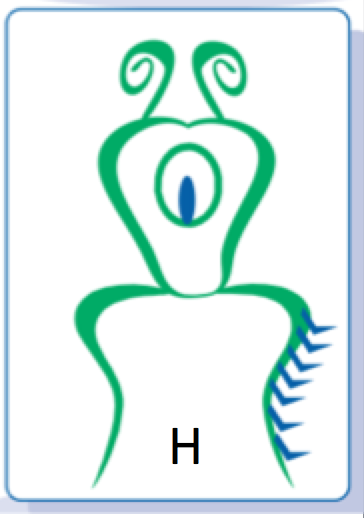 Step 1b: Alien has more than one eye… go to Step 2.Step 2a:Step 2b: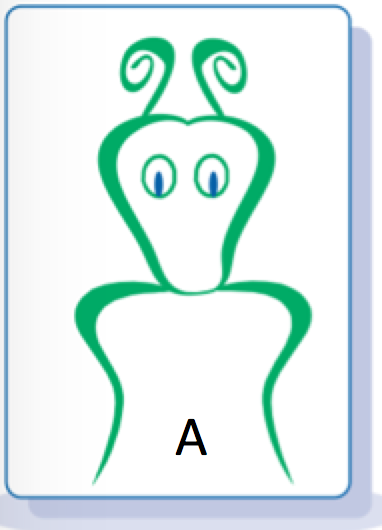 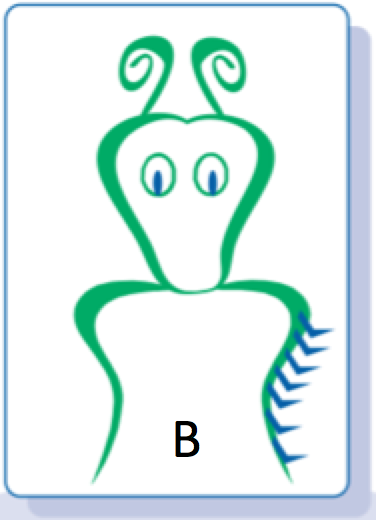 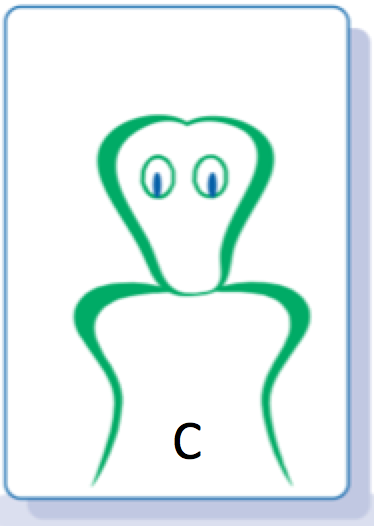 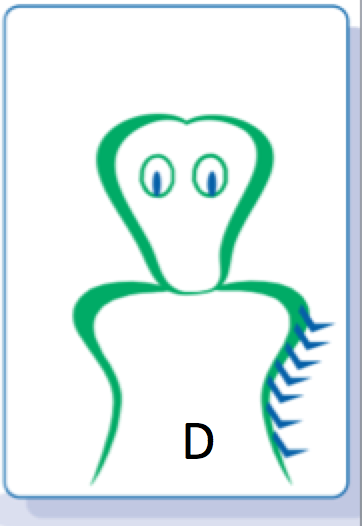 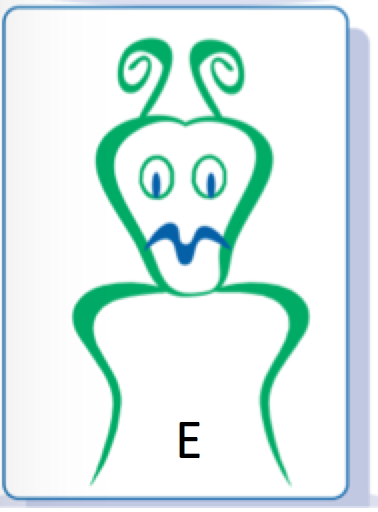 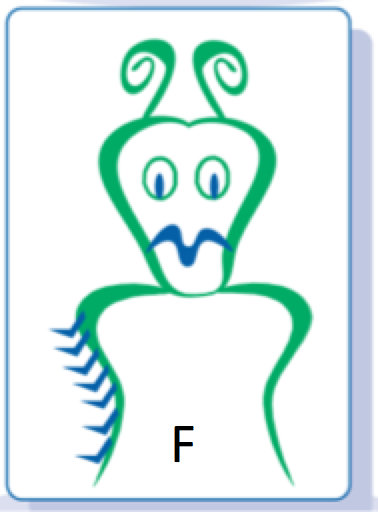 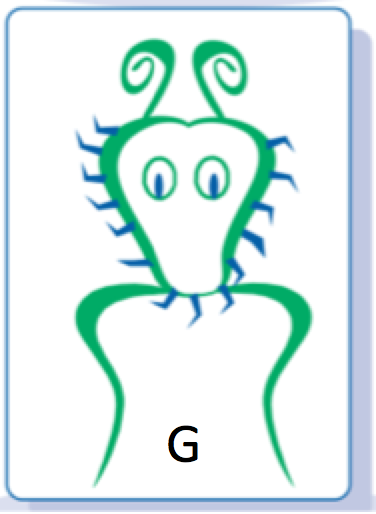 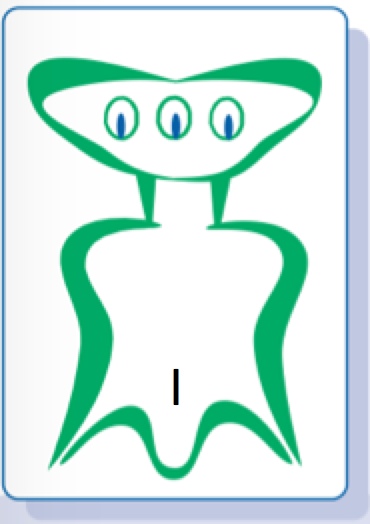 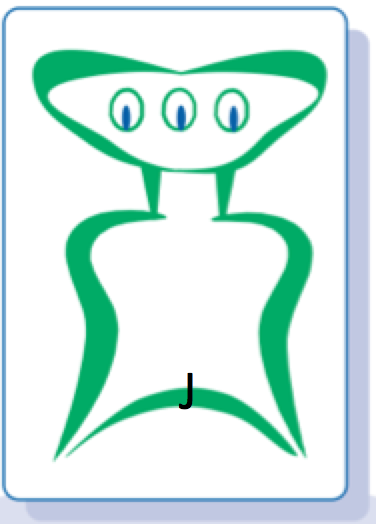 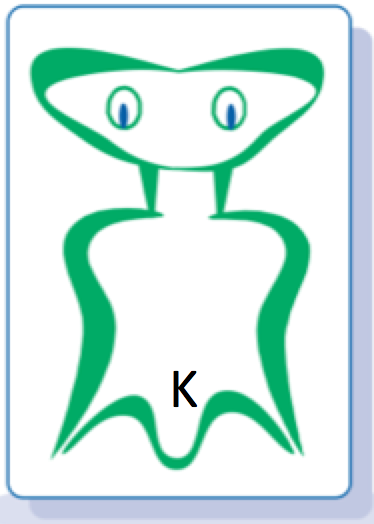 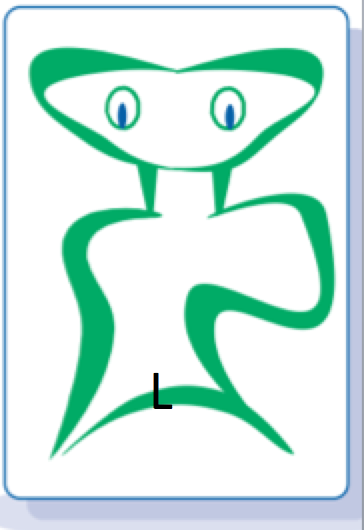 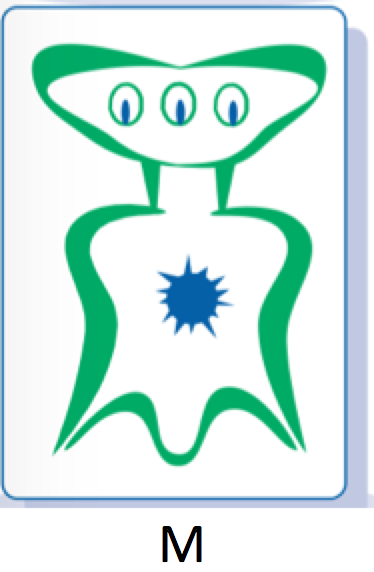 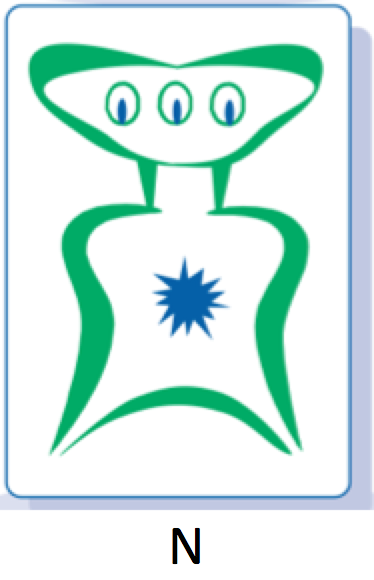 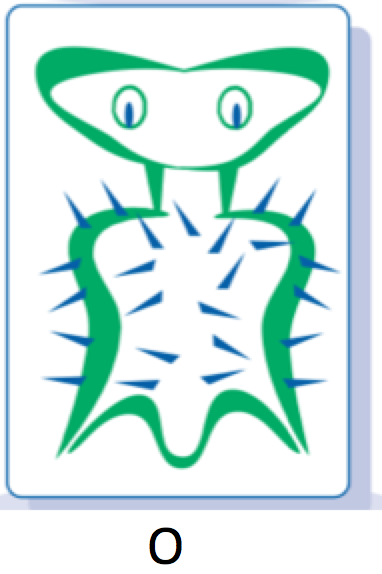 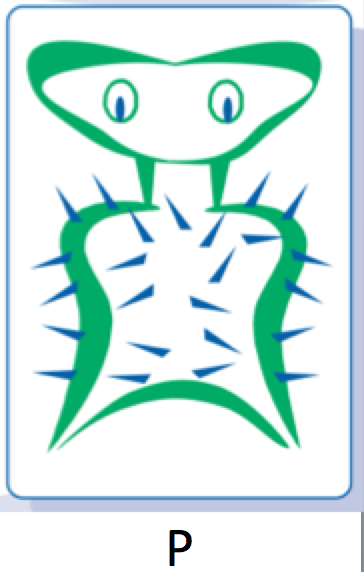 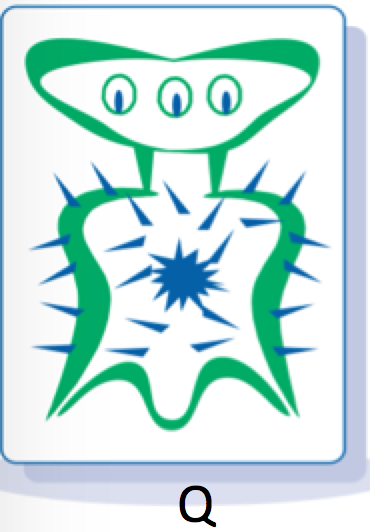 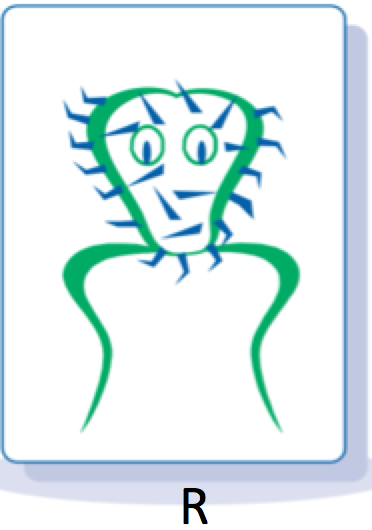 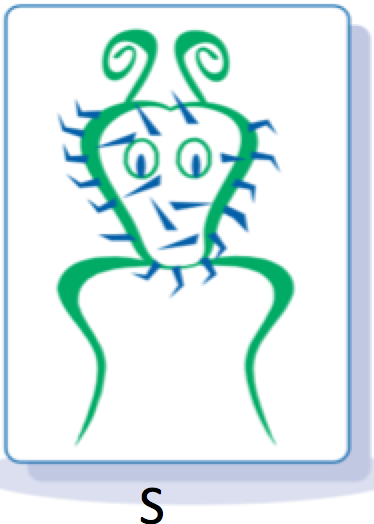 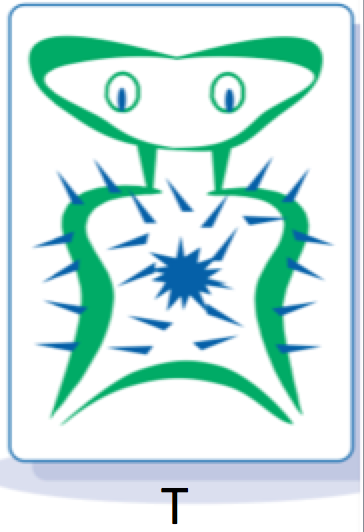 